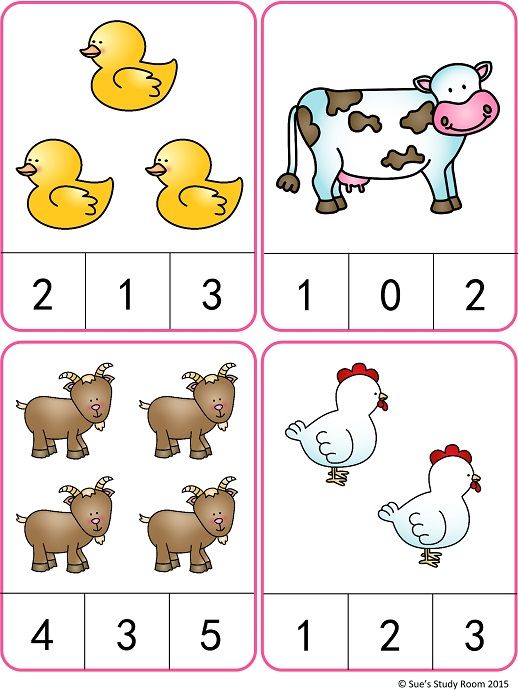 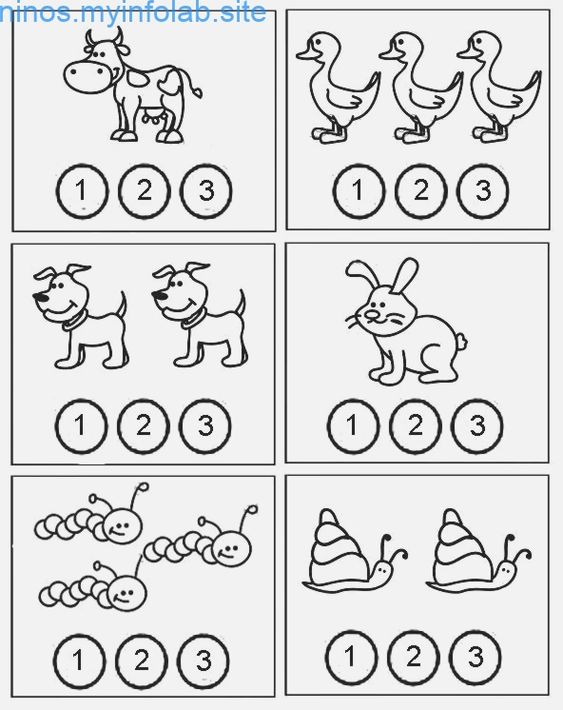 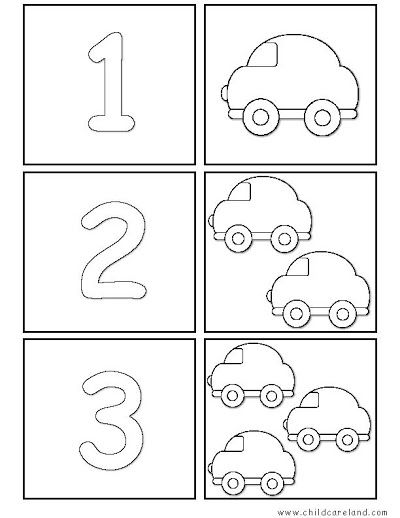 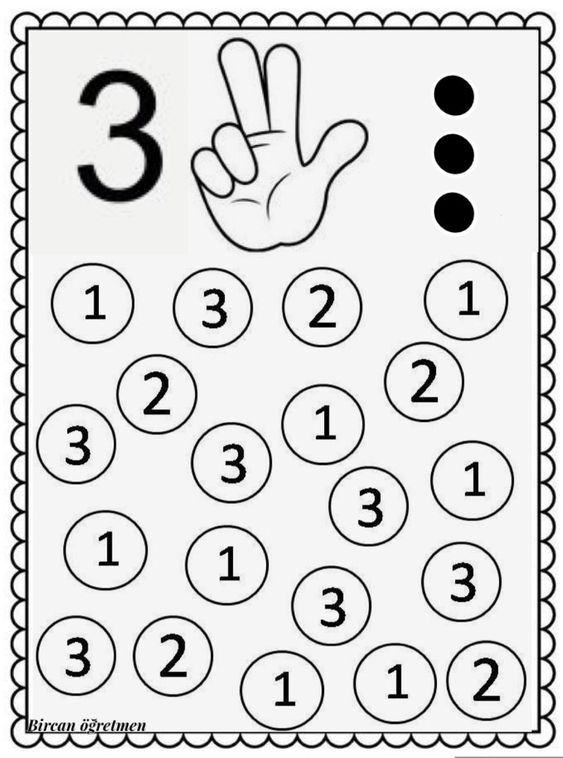 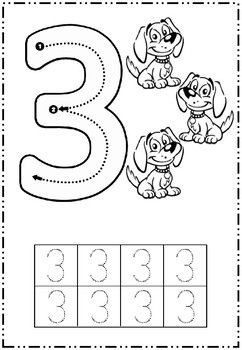 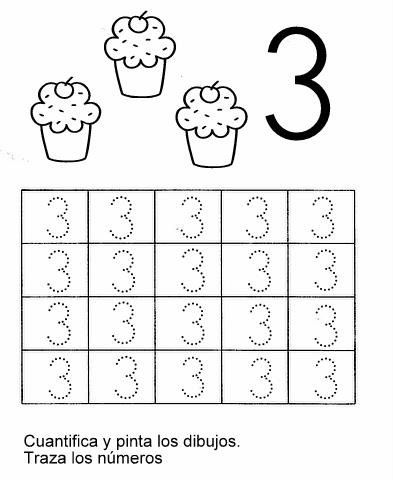 -materijali preuzeti sa web stranice Pinteresthttps://www.pinterest.com/Sastavila : Željka Šoštar, mag.rehab.educ